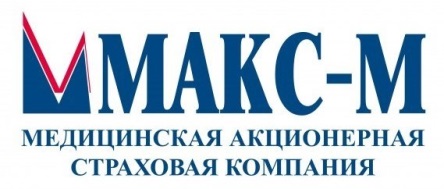 АО «Медицинская акционерная страховая компания» (АО «МАКС-М»)Руководство:Генеральный директор Мартьянова Надежда ВасильевнаДиректор Дирекции ОМС в г. Москве Муравьев Дмитрий НиколаевичКонтакты:www.makcm.ruАдрес почтовый: 115184, ул. Малая Ордынка, дом 50Адрес юридический: 115184, ул. Малая Ордынка, дом 50 (Генеральный директор)Адрес фактический: 115409, Каширское шоссе, дом 78/1Справочно-информационная служба (Горячая линия):Телефон: 8 (495) 786-45-31, 8 (800) 333-60-03Режим работы: круглосуточноЗащита прав застрахованных:Телефон: 8 (499) 323-97-24Режим работы: пн.-чт. 9:00 — 18:00, птн. с 9.00 до 16.45Полисное обеспечение:Телефон: 8 (800) 333-60-03, 8 (495) 786-45-31Режим работы: пн.-чт. 9:00 — 18:00, птн. с 9.00 до 16.45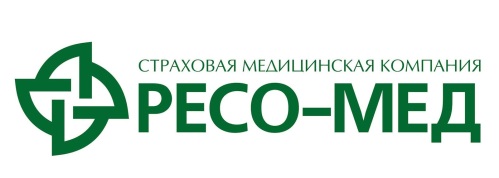 ООО «Страховая медицинская компания РЕСО-МЕД» (Московский филиал) (правопреемник ООО «Медицинская страховая компания «МЕДСТРАХ»)Руководство:Генеральный директор Дёмин Юрий ФёдоровичДиректор филиала Кирсанов Александр НиколаевичКонтакты:reso-med.comАдрес юридический: 142500, Московская область, г. Павловский Посад, Урицкого улица, дом 26Адрес территориальный: 117638, г. Москва, ул. Одесская, д. 2, корп. САдрес филиала: 111020, г. Москва, улица Боровая, дом 7, строение 7Справочно-информационная служба (Горячая линия):Телефон: 8 (800) 200-92-04, 8 (495) 033-00-03Режим работы: круглосуточноЗащита прав застрахованных:Телефон: 8 (495) 033-00-03Режим работы: пн-чт: 9:00 — 18:00, пт: 9:00-16:45​Полисное обеспечение:Телефон: 8 (495) 033-00-03Режим работы: пн-чт: 9:00 — 18:00, пт: 9:00-16:45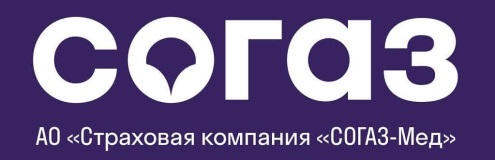 АО «Страховая компания «СОГАЗ-Мед»»Руководство:Генеральный директор Толстов Дмитрий ВалерьевичКонтакты:www.sogaz-med.ruАдрес почтовый: 105005, г. Москва, , а/я 161Адрес юридический: 107045, г. Москва, пер. Уланский, дом 26, помещение 3.01Адрес территориальный: 115432, г. Москва, 2-й Южнопортовый проезд, д. 16, стр. 1Справочно-информационная служба (Горячая линия):Телефон: 8 (800) 100-07-02Режим работы: круглосуточноЗащита прав застрахованных:Телефон: 8 (800) 100-07-02Режим работы: пн.-чт. с 8.30 до 17.15, птн. до 16.00Полисное обеспечение:Телефон: 8 (800) 100-07-02Режим работы: пн.-чт. с 8.30 до 17.15, птн. до 16.00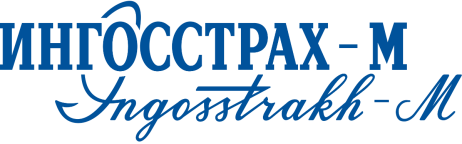 ООО «Страховая компания «Ингосстрах-М»Руководство:Генеральный директор Курбатова Наталья АнатольевнаКонтакты:www.ingos-m.ruАдрес почтовый: 123022, г. Москва, ул. Рочдельская, д.15, стр. 35Адрес юридический: 115035, г. Москва, ул. Пятницкая, д. 12, стр. 2Адрес территориальный: 123022, г. Москва, ул. Рочдельская, д.15, стр. 35Справочно-информационная служба (Горячая линия):Телефон/факс: 8 (800) 600-24-27Режим работы: круглосуточноОтдел защиты прав застрахованных:Телефон/факс: 8 (495) 232-34-91Режим работы: пн-пт: 9.00 — 18.00 без перерыва, сб.,вс. - выходные дниПолисное обеспечение:Телефон: 8 (495) 956-41-25Режим работы: пн.-пт. с 9.00 до 18.00, сб.,вс. - выходные дни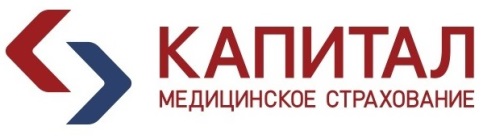 АСП ООО «Капитал МС» - Филиал в г. МосквеРуководство:Генеральный директор Гришина Надежда ИвановнаДиректор Административного Структурного Подразделения ООО «Капитал МС» - Филиал в г. Москве Вороньжева Ирина ИвановнаКонтакты:www.kapmed.ruАдрес юридический: 115035, Москва, Кадашёвская наб., д. 30Адрес территориальный: 115035, Москва, Кадашёвская наб., д. 30Адрес филиала: 121309, г. Москва, улица Новозаводская, д. 23/8, кор. 1Справочно-информационная служба (Горячая линия):Телефон: 8 (800) 100-81-01, 8 (499) 142-72-26Защита прав застрахованных:Телефон:8 (499) 142-72-26Режим работы: понедельник — пятница с 09.00 — 18.00, перерыв с 13.00-14.00,выходной: суббота, воскресеньеПолисное обеспечение:Телефон: 8 (499) 142-72-26Режим работы: понедельник — пятница с 09.00 — 20.00, без перерыва, суббота с 10:00-15:00выходной: воскресенье 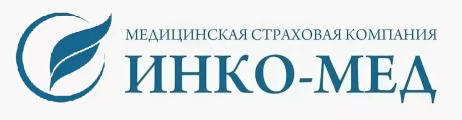 ООО «МСК «ИНКО – МЕД»Руководство:Генеральный директор Москалева Татьяна НиколаевнаРуководитель филиала в г. Москве Москалев Евгений ВладимировичКонтакты:www.inko-med.ruАдрес почтовый: 394018, Воронежская область, г. Воронеж, ул. Платонова, дом 14Адрес юридический: 394018, Воронежская область, г. Воронеж, ул. Платонова, дом 14Адрес фактический: 109004, г. Москва, ул. Шелепихинская набережная, д. 34, корп. 2, здание 1Справочно-информационная служба (Горячая линия):Телефон: 8 (800) 100-36-03Режим работы: круглосуточно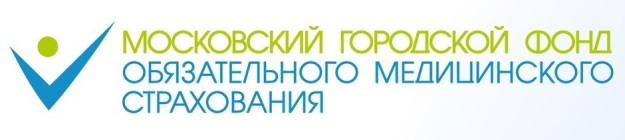 Московский городской фонд ОМСВ случае если не удалось получить ответа на вопрос или решить проблему в Вашей страховой медицинской организации, Вы можете обратиться в МГФОМС в следующем порядке:1. позвонить в контакт-центр МГФОМС по телефонному номеру 8 (495) 952-93-21 (звонок бесплатный):в режиме работы оператора с 8:00 до 20:00 по рабочим дням;в режиме автоматического информирования  с 20:00 до 8:00 по рабочим дням;в режиме автоматического информирования  круглосуточно в выходные и праздничные дни.2. заполнить электронную контактную форму обращения:Наши операторы всегда ответят, отреагируют, проинформируют, помогут решить проблему, разъяснят, куда следует обратиться, если решение вопроса находится вне компетенции МГФОМС или страховых медицинских организаций.3. прийти на личный прием:График личного приема граждан
в Московском городском фонде обязательного медицинского страхованияДолжностное лицоПриемный день,
время приемаМесто личного приемаТелефон
предварительной
записиПреображенская Марина Игоревна
заместитель директора – начальник Управления организации ОМСПервый и третий вторник каждого месяца
с 14-00 до 16-00117152, Москва, ул. Достоевского, д.31 корп.1А+7 (495) 952-93-21